WOORE NEIGHBOURHOOD PLANYOUR VILLAGE NEEDS YOU!		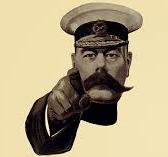 A chance to contribute to the proper oversight of the future growth of Woore and Pipegate by creating a Neighbourhood Plan under The Localism Act 2011.  A “Woore” Neighbourhood Plan will enable the local community to shape the future development of the village for the benefit of the local community, express within Planning Law framework their wishes for the type of growth that is best for all who live in the community, and to record formally the true state of the current infrastructure and services.The Parish Council and other parishioners have formed a Neighbourhood Planning Team to take this project forward. If you’re as keen to safeguard the village as we are, we’d love to have you with us, whether working on writing the Plan itself or simply helping with distributing publicity and a questionnaire to all residents.  For any plan to meet the test of viability it has to be an accurate reflection of the community’s wishes, produced with the active participation of residents.Many of you will recall the successful preparation of a Parish Plan some 10 years or so ago – this is a quite different exercise, under different legislation, not simply revisiting that Plan, useful as it has been.With many thanks to local community business in giving FREE prizes:	Coopers Arms				Falcon Inn	Festival Drayton			Village Shop/Post OfficeFor a chance take part in this, and to win one of the SIX Prizes in our FREE RAFFLE DRAWJust visit our Stall at the Fete and complete a really short Form.www.woorenpt.org.uk